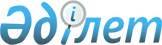 Курчатов қаласының 2014-2016 жылдарға арналған бюджеті туралы
					
			Күшін жойған
			
			
		
					Шығыс Қазақстан облысы Курчатов қалалық мәслихатының 2013 жылғы 27 желтоқсандағы № 20/131-V шешімі. Шығыс Қазақстан облысының Әділет департаментінде 2014 жылғы 09 қаңтарда № 3146 болып тіркелді. Шешімнің қабылдау мерзімінің өтуіне байланысты қолдану тоқтатылды - (Шығыс Қазақстан облысы Курчатов қалалық мәслихаты аппаратының 2014 жылғы 26 желтоқсандағы № 342 хаты)

      Ескерту. Шешімнің қабылдау мерзімінің өтуіне байланысты қолдану тоқтатылды - (Шығыс Қазақстан облысы Курчатов қалалық мәслихаты аппаратының 26.12.2014 № 342 хаты).      РҚАО-ның ескертпесі.

      Құжаттың мәтінінде түпнұсқаның пунктуациясы мен орфографиясы сақталған.

      

      

      Қазақстан Республикасының 2008 жылғы 04 желтоқсандағы Бюджеттік кодексінің 73, 75 баптарына, «Қазақстан Республикасындағы жергілікті мемлекеттік басқару және өзін-өзі басқару туралы» 2001 жылғы 23 қаңтардағы Қазақстан Республикасы Заңының 6-бабы 1-тармағы 1) тармақшасына, «2014-2016 жылдарға арналған облыстық бюджет туралы» 2013 жылғы 13 желтоқсандағы № 17/188-V шешіміне (нормативтік құқықтық актілерді мемлекеттік тіркеу тізілімінде 3132 нөмірімен тіркелген) сәйкес Курчатов қалалық мәслихаты ШЕШТІ:



      1. Курчатов қаласының 2014-2016 жылдарға арналған бюджеті тиісінше 1, 2, 3 қосымшаларға сәйкес, соның ішінде 2014 жылға мынадай көлемдерде бекітілсін:

      1) кірістер – 1 913 990,0 мың теңге, соның ішінде:

      салықтық түсімдер – 699 189,0 мың теңге;

      салықтық емес түсімдер – 7 445,0 мың теңге;

      негізгі капиталды сатудан түсетін түсімдер – 24 462,0 мың теңге;

      трансферттердің түсімдері – 1 182 894,0 мың теңге;

      2) шығындар – 2 030 714,9 мың теңге;

      3) таза бюджеттік кредиттеу – 48 890,0 мың теңге, соның ішінде:

      бюджеттік кредиттер – 48 890,0 мың теңге;

      бюджеттік кредиттерді өтеу – 0,0 мың теңге;

      4) қаржы активтерімен операциялар бойынша сальдо – - 277,4 мың теңге, соның ішінде:

      қаржы активтерін сатып алу – 0,0 мың теңге;

      мемлекеттің қаржы активтерін сатудан түсетін түсімдер – 277,4 мың теңге;

      5) бюджет тапшылығы (профициті) – - 165 337,5 мың теңге;

      6) бюджет тапшылығын қаржыландыру (профицитті пайдалану) – 165 337,5 мың теңге.

      Ескерту. 1-тармақ жаңа редакцияда - Шығыс Қазақстан облысы Курчатов қалалық мәслихатының 31.10.2014 № 29/202-V шешімімен (01.01.2014 бастап қолданысқа енгізіледі).



      2. Қала бюджетіне 2014 жылға арналған әлеуметтік салық, төлем көзінен ұсталатын жеке табыс салығы, төлем көзінен ұсталатын шетел азаматтарының жеке табыс салығы, төлем көзінен ұсталмайтын шетел азаматтарының жеке табыс салығы бойынша кірістерді бөлу нормативтері 100 пайыз мөлшерде орындауға қабылдансын.



      3. 2014 жылға арналған қалалық бюджетте облыстық бюджеттен берілетін субвенциялар көлемі 141 199, 0 мың теңге сомасында ескерілсін.



      4. 2014 жылға арналған қаланың жергілікті атқарушы органының резерві 13 667,8 мың теңге сомасында бекітілсін.

      Ескерту. 4-тармақ жаңа редакцияда - Шығыс Қазақстан облысы Курчатов қалалық мәслихатының 31.10.2014 № 29/202-V шешімімен (01.01.2014 бастап қолданысқа енгізіледі).



      5. 2014 жылға арналған қалалық бюджетті орындау барысында секвестрлеуге жатпайтын, қалалық бюджеттік бағдарламалар тізбесі 4-қосымшаға сай ескерілсін.



      6. 2014 жылға арналған қалалық бюджетте мұқтаж азаматтардың жекелеген топтарына әлеуметтік көмек көрсетуге 29 715,0 мың теңге сомасында облыстық бюджеттен берілетін ағымдағы нысаналы трансферттер қарастырылсын.

      Ескерту. 6-тармақ жаңа редакцияда - Шығыс Қазақстан облысы Курчатов қалалық мәслихатының 31.10.2014 № 29/202-V шешімімен (01.01.2014 бастап қолданысқа енгізіледі).



      7. 2014 жылға арналған қалалық бюджетте кварталішілік инженерлік коммуникациялары бар көп пәтерлі тұрғын үйлерді сатып алуға 589 440,0 мың теңге сомасында облыстық бюджеттен берілетін нысаналы даму трансферттері қарастырылсын.



      8. 2014 жылға арналған қалалық бюджетте республикалық бюджеттен берілетін ағымдағы нысаналы трансферттер мынадай көлемдерде қарастырылсын:

      41 562,0 мың теңге - мектепке дейінгі білім беру ұйымдарында мемлекеттік білім беру тапсырыстарын іске асыруға, соның ішінде 2 013,0 мың теңге мемлекеттік мекемелердің мемлекеттік қызметшілер болып табылмайтын жұмыскерлерінің, сондай-ақ жергілікті бюджеттерден қаржыландырылатын мемлекеттік кәсіпорындардың жұмыскерлерінің лауазымдық айлықақысына ерекше еңбек жағдайлары үшін ай сайынғы үстемақы төлеуге;

      3 396,0 мың теңге - үш деңгейлі жүйе бойынша біліктілігін арттырудан өткен мұғалімдерге еңбек төлемін арттыруға;

      3 316,0 мың теңге – ең төменгі күнкөріс деңгейінен төмен кірістері бар отбасыларға келісілген қаржылай көмекті енгізуге;

      140,0 мың теңге – мемлекеттік атаулы әлеуметтік көмекті төлеуге;

      90,0 мың теңге – 18 жасқа дейінгі балаларға мемлекеттік жәрдемақылар төлеуге;

      23 078,0 мың теңге - мемлекеттік мекемелердің мемлекеттік қызметшілер болып табылмайтын жұмыскерлерінің, сондай-ақ жергілікті бюджеттерден қаржыландырылатын мемлекеттік кәсіпорындардың жұмыскерлерінің лауазымдық айлықақысына ерекше еңбек жағдайлары үшін ай сайынғы үстемақы төлеуге.

      Ескерту. 8-тармақ жаңа редакцияда - Шығыс Қазақстан облысы Курчатов қалалық мәслихатының 31.10.2014 № 29/202-V шешімімен (01.01.2014 бастап қолданысқа енгізіледі).



      9. 2014 жылға арналған қалалық бюджетте моноқалаларды дамыту бағдарламасы аясында кәсіпкерлікті шағын кредиттеу үшін 48 890,0 мың теңге сомасында республикалық бюджеттен берілетін кредиттер қарастырылсын.



      10. 2014 жылға арналған қалалық бюджетте моноқалаларды дамыту бағдарламасы аясындағы іс-шараларды жүзеге асыруға көшелерді жарықтандыруды қалпына келтіруге 186 540,0 мың теңге сомасында нысаналы даму трансферттері қарастырылсын, соның ішінде:

      180 000,0 мың теңге республикалық бюджеттен берілетін нысаналы трансферттер есебінен;

      6 540,0 мың теңге облыстық бюджеттен берілетін нысаналы трансферттер есебінен.

      Ескерту. 10-тармақ жаңа редакцияда - Шығыс Қазақстан облысы Курчатов қалалық мәслихатының 31.10.2014 № 29/202-V шешімімен (01.01.2014 бастап қолданысқа енгізіледі).



      10-1. 2014 жылға арналған қалалық бюджетте сумен жабдықтаудың сыртқы желілерін ағымдағы жөндеуге 35 000,0 мың теңге сомасында облыстық бюджеттен берілетін нысаналы трансферттер қарастырылсын.

      Ескерту. Шешім 10-1-тармақпен толықтырылды - Шығыс Қазақстан облысы Курчатов қалалық мәслихатының 19.07.2014 № 26/184-V шешімімен (01.01.2014 бастап қолданысқа енгізіледі).



      10-2. 2014 жылға арналған қалалық бюджетте моноқалаларды дамыту бағдарламасы аясындағы іс-шараларды жүзеге асыруға 129 418,0 мың теңге сомасында республикалық бюджеттен берілетін ағымдағы нысаналы трансферттер қарастырылсын, соның ішінде:

      75 000,0 мың теңге – жобаларды жүзеге асыру үшін банктердің несиелері бойынша пайыздық мөлшерлемені қаражаттандыруға;

      8 000,0 мың теңге – жаңа өндірістерді дамыту үшін гранттар беруге;

      46 418,0 мың теңге – ағымдағы жайластыруға.

      Ескерту. Шешім 10-2-тармақпен толықтырылды - Шығыс Қазақстан облысы Курчатов қалалық мәслихатының 19.07.2014 № 26/184-V шешімімен (01.01.2014 бастап қолданысқа енгізіледі).



      11. Осы шешім 2014 жылғы 1 қаңтардан бастап қолданысқа енгізіледі.

      

      

      Сессия төрағасы                                   Е. Иманмәдиев

      

      

      Курчатов қалалық

      мәслихатының хатшысы                              Г. Қарымбаева

Курчатов қалалық мәслихатының

2013 жылғы 27 желтоқсандағы

№ 20/131 шешіміне 1 қосымша 

Курчатов қаласының 2014 жылға арналған бюджеті      Ескерту. 1 қосымша жаңа редакцияда - Шығыс Қазақстан облысы Курчатов қалалық мәслихатының 31.10.2014 № 29/202-V шешімімен (01.01.2014 бастап қолданысқа енгізіледі).

Курчатов қалалық мәслихатының

2013 жылғы 27 желтоқсандағы

№ 20/131 шешіміне 2 қосымша 

Курчатов қаласының 2015 жылға арналған бюджеті

Курчатов қалалық мәслихатының

2013 жылғы 27 желтоқсандағы

№ 20/131 шешіміне 3 қосымша 

Курчатов қаласының 2016 жылға арналған бюджеті

Курчатов қалалық мәслихатының

2013 жылғы 27 желтоқсандағы

№ 20/131–V шешіміне 4 қосымша 

2014 жылға арналған қалалық бюджетті орындау процесінде

секвестрлеуге жатпайтын, жергілікті бюджеттік бағдарламалар

тізімі.
					© 2012. Қазақстан Республикасы Әділет министрлігінің «Қазақстан Республикасының Заңнама және құқықтық ақпарат институты» ШЖҚ РМК
				Сана

тыСыны

быІшкі

сыны

быЕрек

шелі

гіКірістер атауы2014 жыл

(мың теңге)Кірістер1 913 990,01Салықтық түсімдер699 189,001Табыс салығы274 588,02Жеке табыс салығы274 588,001Төлем көзінен салық салынатын табыстардан ұсталатын жеке табыс салығы219 319,002Төлем көзінен салық салынбайтын табыстардан ұсталатын жеке табыс салығы20 500,004Төлем көзінен салық салынатын шетелдік азаматтар табыстарынан ұсталатын жеке табыс салығы34 769,003Әлеуметтік салық235 731,01Әлеуметтік салық235 731,001Әлеуметтік салық235 731,004Меншікке салынатын салықтар168 729,01Мүлікке салынатын салықтар108 793,001Заңды тұлғалардың және жеке кәсіпкерлердің мүлкіне салынатын салық107 316,002Жеке тұлғалардың мүлкіне салынатын салық1 477,03Жер салығы36 728,002Елді мекендер жерлеріне жеке тұлғалардан алынатын жер салығы3 223,008Елді мекендер жерлеріне заңды тұлғалардан, жеке кәсіпкерлерден, жеке нотариустар мен адвокаттардан алынатын жер салығы33 505,04Көлік құралдарына салынатын салық23 089,001Заңды тұлғалардан көлік құралдарына салынатын салық8 298,002Жеке тұлғалардан көлік құралдарына салынатын салық14 791,05Бірыңғай жер салығы119,001Бірыңғай жер салығы119,005Тауарларға, жұмыстарға және қызметтерге салынатын ішкі салықтар17 995,02Акциздер925,096Заңды және жеке тұлғалар бөлшек саудада өткізетін, сондай-ақ өзінің өндірістік мұқтаждарына пайдаланылатын бензин (авиациалықты қоспағанда)790,097Заңды және жеке тұлғаларға бөлшек саудада өткізетін, сондай-ақ өз өндірістік мұқтаждарға пайдаланылатын дизель отыны135,03Табиғи және басқа ресурстарды пайдаланғаны үшін түсетін түсімдер12 673,015Жер учаскелерін пайдаланғаны үшін төлем12 673,04Кәсіпкерлік және кәсіби қызметті жүргізгені үшін алынатын алымдар4 397,001Жеке кәсіпкерлерді мемлекеттік тіркегені үшін алынатын алым346,002Жекеленген қызмет түрлерімен айналысу құқығы үшін алынатын лицензиялық алым584,003Заңды тұлғаларды мемлекеттік тіркегені және филиалдар мен өкілдіктерді есептік тіркегені, сондай-ақ оларды қайта тіркегені үшін алым254,005Жылжымалы мүлікті кепілдікке салуды мемлекеттік тіркегені және кеменiң немесе жасалып жатқан кеменiң ипотекасы үшін алынатын алым28,018Жылжымайтын мүлікке және олармен мәміле жасау құқығын мемлекеттік тіркегені үшін алынатын алым2 177,025Сыртқы (көрнекі) жарнаманы аудандық маңызы бар жалпыға ортақ пайдаланылатын автомобиль жолдарының бөлінген белдеуіндегі, аудандық маңызы бар қаладағы, ауылдағы, кенттегі үй-жайлардан тыс ашық кеңістіктегі жарнаманы тұрақты орналастыру объектілерінде және ауданда тіркелген көлік құралдарында орналастырғаны үшін төлемақыны қоспағанда, сыртқы (көрнекі) жарнаманы облыстық маңызы бар қаладағы үй-жайлардан тыс ашық кеңістікте және облыстық маңызы бар қалада тіркелген көлік құралдарында орналастырғаны үшін төлемақы1 008,008Заңдық мәнді іс-әрекеттерді жасағаны және (немесе) оған уәкілеттілігі бар мемлекеттік органдар немесе лауазымды адамдар құжаттар бергені үшін алынатын міндетті төлемдер2 146,01Мемлекеттік баж2 146,002Мемлекеттік мекемелерге сотқа берілетін талап арыздарынан алынатын мемлекеттік бажды қоспағанда, мемлекеттік баж сотқа берілетін талап арыздардан, ерекше талап ету істері арыздарынан, ерекше жүргізілетін істер бойынша арыздардан (шағымдардан), сот бұйрығын шығару туралы өтініштерден, атқару парағының дубликатын беру туралы шағымдардан, аралық (төрелік) соттардың және шетелдік соттардың шешімдерін мәжбүрлеп орындауға атқару парағын беру туралы шағымдардың, сот актілерінің атқару парағының және өзге де құжаттардың көшірмелерін қайта беру туралы шағымдардан алынады1 004,004Азаматтық хал актiлерiн тiркегенi үшiн, сондай-ақ азаматтарға азаматтық хал актiлерiн тiркеу туралы куәлiктердi және азаматтық хал актiлерi жазбаларын өзгертуге, толықтыруға және қалпына келтiруге байланысты куәлiктердi қайтадан бергенi үшiн мемлекеттік баж588,005Шетелге баруға және Қазақстан Республикасына басқа мемлекеттерден адамдарды шақыруға құқық беретiн құжаттарды ресiмдегенi үшiн, сондай-ақ осы құжаттарға өзгерiстер енгiзгенi үшiн мемлекеттік баж103,007Қазақстан Республикасының азаматтығын алу, Қазақстан Республикасының азаматтығын қалпына келтiру және Қазақстан Республикасының азаматтығын тоқтату туралы құжаттарды ресiмдегенi үшін мемлекеттік баж18,008Тұрғылықты жерін тіркегені үшін мемлекеттік баж360,009Аңшы куәлігін бергенi (қайта ресімдеу) және оны жыл сайын тіркегені үшiн алынатын мемлекеттік баж1,010Жеке және заңды тұлғалардың азаматтық, қызметтік қаруының (аңшылық суық қаруды, белгі беретін қаруды, ұңғысыз атыс қаруын, механикалық шашыратқыштарды, көзден жас ағызатын немесе тітіркендіретін заттар толықтырылған аэрозольді және басқа құрылғыларды, үрлемелі қуаты 7,5 Дж-дан аспайтын пневматикалық қаруды қоспағанда және калибрі 4,5 мм-ге дейінгілерді қоспағанда) әрбір бірлігін тіркегені және қайта тіркегені үшін алынатын мемлекеттік баж15,012Азаматтық, қызметтік қаруды және оның оқтарын сатып алуға, сақтауға немесе сақтау мен алып жүруге, тасымалдауға, рұқсат бергені үшін алынатын мемлекеттік баж57,02Салықтық емес түсімдер7 445,001Мемлекеттік меншіктен түсетін кірістер7 373,05Мемлекеттік меншіктегі мүлікті жалға беруден түсетін кірістер7 373,008Аудандық маңызы бар қала, ауыл, кент, ауылдық округ әкімдерінің басқаруындағы мемлекеттік мүлікті жалға беруден түсетін кірістерді қоспағанда ауданның (облыстық маңызы бар қаланың) коммуналдық меншігіндегі мүлікті жалға беруден түсетін кірістер2 390,009Аудандық маңызы бар қала, ауыл, кент, ауылдық округ әкімдерінің басқаруындағы мемлекеттік мүлікті жалға беруден түсетін кірістерді қоспағанда ауданның (облыстық маңызы бар қаланың) коммуналдық меншігіндегі тұрғын үй қорынан үйлердi жалға беруден түсетін кірістер4 983,006Өзге де салықтық емес түсiмдер72,01Өзге де салықтық емес түсiмдер72,009Жергілікті бюджетке түсетін салықтық емес басқа да түсімдер72,03Негізгі капиталды сатудан түсетін түсімдер24 462,001Мемлекеттік мекемелерге бекітілген мемлекеттік мүлікті сату16 433,01Мемлекеттік мекемелерге бекітілген мемлекеттік мүлікті сату16 433,002Жергілікті бюджеттен қаржыландырылатын мемлекеттік мекемелерге бекітілген мүлікті сатудан түсетін түсімдер16 433,003Жерді және материалдық емес активтер сату8 029,01Жерді сату8 019,001Жер учаскелерін сатудан түсетін түсімдер8 019,02Материалдық емес активтерді сату10,002Жер учаскелерін жалдау құқығын сатқаны үшін төлем10,04Трансферттердің түсімдері1 182 894,002Мемлекеттік басқарудың жоғарғы тұрған органдарынан түсетін трансферттер1 182 894,02Облыстық бюджеттен түсетін трансферттер1 182 894,001Ағымдағы нысаналы трансферттер265 715,002Нысаналы даму трансферттері775 980,003Субвенциялар141 199,0Функ

цио

нал

дық

кіші

топБюд

жет

тік

бағ

дар

лама

лар

дың

әкім

шісіБағ

дар

ламаКіші

бағ

дар

ламаАтауы2014 жыл

(мың теңге)ІІ. Шығындар2 030 714,9Жалпы сипаттағы мемлекеттік қызметтер128 800,11Мемлекеттік басқарудың жалпы функцияларын орындайтын өкілді, атқарушы және басқа органдар103 801,5112Аудан (облыстық маңызы бар қала) мәслихатының аппараты14 577,2001Аудан (облыстық маңызы бар қала) мәслихатының қызметін қамтамасыз ету жөніндегі қызметтер14 308,7011Республикалық бюджеттен берілетін трансферттер есебiнен60,0015Жергілікті бюджет қаражаты есебінен14 248,7003Мемлекеттік органның күрделі шығыстары268,5122Аудан (облыстық маңызы бар қала) әкімінің аппараты89 224,3001Аудан (облыстық маңызы бар қала) әкімінің қызметін қамтамасыз ету жөніндегі қызметтер85 044,3011Республикалық бюджеттен берілетін трансферттер есебiнен797,0015Жергілікті бюджет қаражаты есебінен84 247,3003Мемлекеттік органның күрделі шығыстары4 180,02Қаржылық қызмет16 974,6452Ауданның (облыстық маңызы бар қаланың) қаржы бөлімі16 974,6001Ауданның (облыстық маңызы бар қаланың) бюджетін орындау және ауданның (облыстық маңызы бар қаланың) коммуналдық меншігін басқару саласындағы мемлекеттік саясатты іске асыру жөніндегі қызметтер14 140,1011Республикалық бюджеттен берілетін трансферттер есебiнен256,0015Жергілікті бюджет қаражаты есебінен13 884,1003Салық салу мақсатында мүлікті бағалауды жүргізу187,5010Жекешелендіру, коммуналдық меншікті басқару, жекешелендіруден кейінгі қызмет және осыған байланысты дауларды реттеу345,0011Коммуналдық меншікке түскен мүлікті есепке алу, сақтау, бағалау және сату90,0018Мемлекеттік органның күрделі шығыстары2 212,05Жоспарлау және статистикалық қызмет8 024,0453Ауданның (облыстық маңызы бар қаланың) экономика және бюджеттік жоспарлау бөлімі8 024,0001Экономикалық саясатты, мемлекеттік жоспарлау жүйесін қалыптастыру және дамыту және ауданды (облыстық маңызы бар қаланы) басқару саласындағы мемлекеттік саясатты іске асыру жөніндегі қызметтер7 770,0011Республикалық бюджеттен берілетін трансферттер есебiнен153,0015Жергілікті бюджет қаражаты есебінен7 617,0004Мемлекеттік органның күрделі шығыстары254,0Қорғаныс16 955,01Әскери мұқтаждар11 955,0122Аудан (облыстық маңызы бар қала) әкімінің аппараты11 955,0005Жалпыға бірдей әскери міндетті атқару шеңберіндегі іс-шаралар11 955,0011Республикалық бюджеттен берілетін трансферттер есебiнен66,0015Жергілікті бюджет қаражаты есебінен11 889,02Төтенше жағдайлар жөніндегі жұмыстарды ұйымдастыру5 000,0122Аудан (облыстық маңызы бар қала) әкімінің аппараты5 000,0006Аудан (облыстық маңызы бар қала) ауқымындағы төтенше жағдайлардың алдын алу және жою5 000,0015Жергілікті бюджет қаражаты есебінен5 000,0Қоғамдық тәртіп, қауіпсіздік, құқықтық, сот, қылмыстық-атқару қызметі800,09Қоғамдық тәртіп және қауіпсіздік саласындағы өзге де қызметтер800,0458Ауданның (облыстық маңызы бар қаланың) тұрғын үй-коммуналдық шаруашылығы, жолаушылар көлігі және автомобиль жолдары бөлімі800,0021Елдi мекендерде жол қозғалысы қауiпсiздiгін қамтамасыз ету800,0Білім беру496 317,41Мектепке дейінгі тәрбие және оқыту96 706,0471Ауданның (облыстық маңызы бар қаланың) білім, дене шынықтыру және спорт бөлімі96 706,0003Мектепке дейінгі тәрбие мен оқыту ұйымдарының қызметін қамтамасыз ету50 370,0011Республикалық бюджеттен берілетін трансферттер есебiнен2 227,0015Жергілікті бюджет қаражаты есебінен48 143,0040Мектепке дейінгі білім беру ұйымдарында мемлекеттік білім беру тапсырысын іске асыруға46 336,0011Республикалық бюджеттен берілетін трансферттер есебiнен41 562,0015Жергілікті бюджет қаражаты есебінен4 774,02Бастауыш, негізгі орта және жалпы орта білім беру326 742,0471Ауданның (облыстық маңызы бар қаланың) білім, дене шынықтыру және спорт бөлімі326 742,0004Жалпы білім беру298 042,0011Республикалық бюджеттен берілетін трансферттер есебiнен17 210,0015Жергілікті бюджет қаражаты есебінен280 832,0005Балалар мен жасөспірімдерге қосымша білім беру28 700,0011Республикалық бюджеттен берілетін трансферттер есебiнен1 477,0015Жергілікті бюджет қаражаты есебінен27 223,09Білім беру саласындағы өзге де қызметтер72 869,4471Ауданның (облыстық маңызы бар қаланың) білім, дене шынықтыру және спорт бөлімі64 369,4009Ауданның (облыстық маңызы бар қаланың) мемлекеттік білім беру мекемелер үшін оқулықтар мен оқу-әдістемелік кешендерді сатып алу және жеткізу10 231,7020Жетім баланы (жетім балаларды) және ата-аналарының қамқорынсыз қалған баланы (балаларды) күтіп-ұстауға қамқоршыларға (қорғаншыларға) ай сайынға ақшалай қаражат төлемі4 698,8067Ведомстволық бағыныстағы мемлекеттік мекемелерінің және ұйымдарының күрделі шығыстары49 438,9015Жергілікті бюджет қаражаты есебінен49 438,9472Ауданның (облыстық маңызы бар қаланың) құрылыс, сәулет және қала құрылысы бөлімі8 500,0037Білім беру объектілерін салу және реконструкциялау8 500,0015Жергілікті бюджет қаражаты есебінен8 500,0Әлеуметтік көмек және әлеуметтік қамсыздандыру79 387,32Әлеуметтік көмек57 372,3451Ауданның (облыстық маңызы бар қаланың) жұмыспен қамту және әлеуметтік бағдарламалар бөлімі57 372,3002Жұмыспен қамту бағдарламасы17 213,8100Қоғамдық жұмыстар13 083,0101Жұмыссыздарды кәсіптік даярлау және қайта даярлау1 334,8102Халықты жұмыспен қамту саласында азаматтарды әлеуметтік қорғау жөніндегі қосымша шаралар2 796,0005Мемлекеттік атаулы әлеуметтік көмек481,5011Республикалық бюджеттен берілетін трансферттер есебiнен140,0015Жергілікті бюджет қаражаты есебінен341,5006Тұрғын үйге көмек көрсету1 756,0007Жергілікті өкілетті органдардың шешімі бойынша мұқтаж азаматтардың жекелеген топтарына әлеуметтік көмек32 305,0028Облыстық бюджеттен берілетін трансферттер есебінен29 715,0029Ауданның (облыстық маңызы бар қаланың) бюджет қаражаты есебінен2 590,0010Үйден тәрбиеленіп оқытылатын мүгедек балаларды материалдық қамтамасыз ету1 778,0014Мұқтаж азаматтарға үйде әлеуметтік көмек көрсету1 804,0011Республикалық бюджеттен берілетін трансферттер есебiнен92,0015Жергілікті бюджет қаражаты есебінен1 712,001618 жасқа дейінгі балаларға мемлекеттік жәрдемақылар1 651,0011Республикалық бюджеттен берілетін трансферттер есебiнен90,0015Жергілікті бюджет қаражаты есебінен1 561,0017Мүгедектерді оңалту жеке бағдарламасына сәйкес, мұқтаж мүгедектерді міндетті гигиеналық құралдармен және ымдау тілі мамандарының қызмет көрсетуін, жеке көмекшілермен қамтамасыз ету383,0015Жергілікті бюджет қаражаты есебінен383,09Әлеуметтiк көмек және әлеуметтiк қамтамасыз ету салаларындағы өзге де қызметтер22 015,0451Ауданның (облыстық маңызы бар қаланың) жұмыспен қамту және әлеуметтік бағдарламалар бөлімі22 015,0001Жергілікті деңгейде халық үшін әлеуметтік бағдарламаларды жұмыспен қамтуды қамтамасыз етуді іске асыру саласындағы мемлекеттік саясатты іске асыру жөніндегі қызметтер17 844,0011Республикалық бюджеттен берілетін трансферттер есебiнен329,0015Жергілікті бюджет қаражаты есебінен17 515,0011Жәрдемақыларды және басқа да әлеуметтік төлемдерді есептеу, төлеу мен жеткізу бойынша қызметтерге ақы төлеу197,0015Жергілікті бюджет қаражаты есебінен197,0021Мемлекеттік органның күрделі шығыстары584,0025Өрлеу жобасы бойынша келісілген қаржылай көмекті енгізу3 390,0011Республикалық бюджеттен берілетін трансферттер есебiнен3 316,0015Жергілікті бюджет қаражаты есебінен74,0Тұрғын үй-коммуналдық шаруашылық719 232,61Тұрғын үй шаруашылығы590 794,1458Ауданның (облыстық маңызы бар қаланың) тұрғын үй-коммуналдық шаруашылығы, жолаушылар көлігі және автомобиль жолдары бөлімі1 354,1003Мемлекеттік тұрғын үй қорының сақталуын ұйымдастыру475,1031Кондоминиум объектісіне техникалық паспорттар дайындау879,0472Ауданның (облыстық маңызы бар қаланың) құрылыс, сәулет және қала құрылысы бөлімі589 440,0003Мемлекеттік коммуналдық тұрғын үй қорының тұрғын үйін жобалау, салу және (немесе) сатып алу589 440,0015Жергілікті бюджет қаражаты есебінен589 440,02Коммуналдық шаруашылық66 642,7458Ауданның (облыстық маңызы бар қаланың) тұрғын үй-коммуналдық шаруашылығы, жолаушылар көлігі және автомобиль жолдары бөлімі54 512,1012Сумен жабдықтау және су бұру жүйесінің жұмыс істеуі54 512,1472Ауданның (облыстық маңызы бар қаланың) құрылыс, сәулет және қала құрылысы бөлімі12 130,6006Сумен жабдықтау және су бұру жүйесін дамыту12 130,6015Жергілікті бюджет қаражаты есебінен12 130,63Елді-мекендерді абаттандыру61 795,8458Ауданның (облыстық маңызы бар қаланың) тұрғын үй-коммуналдық шаруашылығы, жолаушылар көлігі және автомобиль жолдары бөлімі61 795,8015Елдi мекендердің көшелерiн жарықтандыру12 369,6016Елдi мекендердiң санитариясын қамтамасыз ету14 900,0017Жерлеу орындарын ұстау және туыстары жоқ адамдарды жерлеу900,0018Елдi мекендердi абаттандыру және көгалдандыру33 626,2Мәдениет, спорт, туризм және ақпараттық кеңістік98 758,91Мәдениет саласындағы қызмет45 005,6455Ауданның (облыстық маңызы бар қаланың) мәдениет және тілдерді дамыту бөлімі45 005,6003Мәдени-демалыс жұмысын қолдау45005, 6011Республикалық бюджеттен берілетін трансферттер есебiнен1 535,0015Жергілікті бюджет қаражаты есебінен43 470,62Спорт6 255,0471Ауданның (облыстық маңызы бар қаланың) білім, дене шынықтыру және спорт бөлімі6 255,0014Аудандық (облыстық маңызы бар қалалық) деңгейде спорттық жарыстар өткiзу555,0015Әртүрлi спорт түрлерi бойынша аудан (облыстық маңызы бар қала) құрама командаларының мүшелерiн дайындау және олардың облыстық спорт жарыстарына қатысуы5 700,0015Жергілікті бюджет қаражаты есебінен5 700,03Ақпараттық кеңістік16 312,2455Ауданның (облыстық маңызы бар қаланың) мәдениет және тілдерді дамыту бөлімі14 128,2006Аудандық (қалалық) кітапханалардың жұмыс істеуі7 670,0011Республикалық бюджеттен берілетін трансферттер есебiнен342,0015Жергілікті бюджет қаражаты есебінен7 328,0007Мемлекеттік тілді және Қазақстан халықтарының басқа да тілдерін дамыту6 458,2011Республикалық бюджеттен берілетін трансферттер есебiнен272,0015Жергілікті бюджет қаражаты есебінен6 186,2456Ауданның (облыстық маңызы бар қаланың) ішкі саясат бөлімі2 184,0002Газеттер мен журналдар арқылы мемлекеттік ақпараттық саясат жүргізу жөніндегі қызметтер2 016,0015Жергілікті бюджет қаражаты есебінен2 016,0005Телерадио хабарларын тарату арқылы мемлекеттік ақпараттық саясатты жүргізу жөніндегі қызметтер168,0015Жергілікті бюджет қаражаты есебінен168,09Мәдениет, спорт, туризм және ақпараттық кеңестікті ұйымдастыру жөніндегі өзге де қызметтер31 186,1455Ауданның (облыстық маңызы бар қаланың) мәдениет және тілдерді дамыту бөлімі12 644,1001Жергілікті деңгейде тілдерді және мәдениетті дамыту саласындағы мемлекеттік саясатты іске асыру жөніндегі қызметтер8 878,1011Республикалық бюджеттен берілетін трансферттер есебiнен128,0015Жергілікті бюджет қаражаты есебінен8 750,1010Мемлекеттік органның күрделі шығыстары66,0032Ведомстволық бағыныстағы мемлекеттік мекемелерінің және ұйымдарының күрделі шығыстары3 700,0456Ауданның (облыстық маңызы бар қаланың) ішкі саясат бөлімі18 542,0001Жергілікті деңгейде ақпарат, мемлекеттілікті нығайту және азаматтардың әлеуметтік сенімділігін қалыптастыру саласында мемлекеттік саясатты іске асыру жөніндегі қызметтер10 895,0011Республикалық бюджеттен берілетін трансферттер есебiнен179,0015Жергілікті бюджет қаражаты есебінен10 716,0003Жастар саясаты саласында іс-шараларды іске асыру7 227,0011Республикалық бюджеттен берілетін трансферттер есебiнен263,0015Жергілікті бюджет қаражаты есебінен6 964,0006Мемлекеттік органның күрделі шығыстары122,0032Ведомстволық бағыныстағы мемлекеттік мекемелерінің және ұйымдарының күрделі шығыстары298,0Отын-энергетикалық кешенi және жер қойнауын пайдалану6 446,69Отын-энергетика кешені және жер қойнауын пайдалану саласындағы өзге де қызметтер6 446,6472Ауданның (облыстық маңызы бар қаланың) құрылыс, сәулет және қала құрылысы бөлімі6 446,6009Жылу-энергетикалық жүйені дамыту6 446,6015Жергілікті бюджет қаражаты есебінен6 446,6Ауыл, су, орман, балық шаруашылығы, ерекше қорғалатын табиғи аумақтар, қоршаған ортаны және жануарлар дүниесін қорғау, жер қатынастары20 588,01Ауыл шаруашылығы18 887,0460Ауданның (облыстық маңызы бар қаланың) ауыл шаруашылығы, ветеринария және жер қатынастары бөлімі18 887,0001Ауданның (облыстық маңызы бар қаланың) аумағында жергілікті деңгейде ауыл шаруашылығы, ветеринария және жер қатынастары саласында мемлекеттік саясатты іске асыру бойынша қызметтер12 178,0011Республикалық бюджеттен берілетін трансферттер есебiнен167,0015Жергілікті бюджет қаражаты есебінен12 011,0003Мемлекеттік органның күрделі шығыстары20,0009Елдi мекендердi жер-шаруашылық орналастыру6 000,0012Қаңғыбас иттер мен мысықтарды аулауды және жоюды ұйымдастыру582,0014Ауыл шаруашылығы жануарларын сәйкестендіру жөніндегі іс-шараларды өткізу107,09Ауыл, су, орман, балық шаруашылығы, қоршаған ортаны қорғау және жер қатынастары саласындағы басқа да қызметтер1 701,0460Ауданның (облыстық маңызы бар қаланың) ауыл шаруашылығы, ветеринария және жер қатынастары бөлімі1 701,0015Эпизоотияға қарсы іс-шаралар жүргізу1 701,0Өнеркәсіп, сәулет, қала құрылысы және құрылыс қызметі10 098,02Сәулет, қала құрылысы және құрылыс қызметі10 098,0472Ауданның (облыстық маңызы бар қаланың) құрылыс, сәулет және қала құрылысы бөлімі10 098,0001Жергілікті деңгейде құрылыс, сәулет және қала құрылысы саласындағы мемлекеттік саясатты іске асыру жөніндегі қызметтер9 698,0011Республикалық бюджеттен берілетін трансферттер есебiнен173,0015Жергілікті бюджет қаражаты есебінен9 525,0015Мемлекеттік органның күрделі шығыстары400,0Көлік және коммуникация27 415,01Автомобиль көлігі27 415,0458Ауданның (облыстық маңызы бар қаланың) тұрғын үй-коммуналдық шаруашылығы, жолаушылар көлігі және автомобиль жолдары бөлімі27 415,0023Автомобиль жолдарының жұмыс істеуін қамтамасыз ету27 415,0Басқалар373 937,99Басқалар373 937,9452Ауданның (облыстық маңызы бар қаланың) қаржы бөлімі13 677,8012Ауданның (облыстық маңызы бар қаланың) жергілікті атқарушы органының резерві13 677,8101Шұғыл шығындарға арналған ауданның (облыстық маңызы бар қаланың) жергілікті атқарушы органының резерві13 600,0102Соттардың шешiмдерi бойынша мiндеттемелердi орындауға арналған ауданның (облыстық маңызы бар қаланың) жергілікті атқарушы органының резерві77,8458Ауданның (облыстық маңызы бар қаланың) тұрғын үй-коммуналдық шаруашылығы, жолаушылар көлігі және автомобиль жолдары бөлімі59 453,2001Жергілікті деңгейде тұрғын үй-коммуналдық шаруашылығы, жолаушылар көлігі және автомобиль жолдары саласындағы мемлекеттік саясатты іске асыру жөніндегі қызметтер12 635,2011Республикалық бюджеттен берілетін трансферттер есебiнен189,0015Жергілікті бюджет қаражаты есебінен12 446,2013Мемлекеттік органның күрделі шығыстары400,0044Моноқалаларды дамытудың 2012-2020 жылдарға арналған бағдарламасы шеңберінде моноқалаларды ағымдағы жайластыру46 418,0011Республикалық бюджеттен берілетін трансферттер есебiнен46 418,0471Ауданның (облыстық маңызы бар қаланың) білім, дене шынықтыру және спорт бөлімі20 396,9001Білім, дене шынықтыру және спорт бөлімі қызметін қамтамасыз ету16 037,0011Республикалық бюджеттен берілетін трансферттер есебiнен420,0015Жергілікті бюджет қаражаты есебінен15 617,0018Мемлекеттік органның күрделі шығыстары4 359,9472Ауданның (облыстық маңызы бар қаланың) құрылыс, сәулет және қала құрылысы бөлімі187 905,2085Моноқалаларды дамытудың 2012-2020 жылдарға арналған бағдарламасы шеңберінде бюджеттік инвестициялық жобаларды іске асыру187 905,2011Республикалық бюджеттен берілетін трансферттер есебiнен180 000,0015Жергілікті бюджет қаражаты есебінен7 905,2493Ауданның (облыстық маңызы бар қаланың) кәсіпкерлік, өнеркәсіп және туризм бөлімі92 504,8001Жергілікті деңгейде кәсіпкерлікті, өнеркәсіпті және туризмді дамыту саласындағы мемлекеттік саясатты іске асыру жөніндегі қызметтер9 462,8011Республикалық бюджеттен берілетін трансферттер есебiнен139,0015Жергілікті бюджет қаражаты есебінен9 323,8003Мемлекеттік органның күрделі шығыстары42,0033Моноқалаларды дамытудың 2012-2020 жылдарға арналған бағдарламасы шеңберінде жобаларды іске асыру үшін кредиттер бойынша пайыздық мөлшерлемені субсидиялау75 000,0011Республикалық бюджеттен берілетін трансферттер есебiнен75 000,0034Моноқалаларды дамытудың 2012-2020 жылдарға арналған бағдарламасы шеңберінде жаңа өндірістерді дамытуға гранттар беру8 000,0011Республикалық бюджеттен берілетін трансферттер есебiнен8 000,0Борышқа қызмет көрсету7,71Борышқа қызмет көрсету7,7452Ауданның (облыстық маңызы бар қаланың) қаржы бөлімі7,7013Жергілікті атқарушы органдардың облыстық бюджеттен қарыздар бойынша сыйақылар мен өзге де төлемдерді төлеу бойынша борышына қызмет көрсету7,7Трансферттер51 970,41Трансферттер51 970,4452Ауданның (облыстық маңызы бар қаланың) қаржы бөлімі51 970,4006Пайдаланылмаған (толық пайдаланылмаған) нысаналы трансферттерді қайтару51 970,4III. Таза бюджеттік кредиттеу48 890,0Бюджеттік кредиттер48 890,0Басқалары48 890,09Басқалары48 890,0493Ауданның (облыстық маңызы бар қаланың) кәсіпкерлік, өнеркәсіп және туризм бөлімі48 890,0008Моноқалалардағы кәсіпкерлікті дамытуға жәрдемдесуге кредит беру48 890,0013Республикалық бюджеттен берілген кредиттер есебінен48 890,05Бюджеттік кредиттерді өтеу0,0IV. Қаржы активтерімен операциялар бойынша сальдо:-277,4Қаржы активтерін сатып алу0,06Мемлекеттің қаржы активтерін сатудан түсетін түсімдер277,4V. Бюджет тапшылығы (профициті)-165 337,5VI. Бюджет тапшылығын қаржыландыру (профицитін пайдалану)165 337,57Қарыздар түсімі48 890,001Мемлекеттік ішкі қарыздар48 890,02Қарыз алу келісім шарттары48 890,003Ауданның (облыстық маңызы бар қаланың) жергілікті атқарушы органы алатын қарыздар48 890,08Бюджет қаражаттарының пайдаланылатын қалдықтары116 447,51Бюджет қаражатының бос қалдықтары116 447,501Бюджет қаражатының бос қалдықтары116 447,5сана

тыСыны

быІшкі

сыны

быЕрек

шелі

гіКірістер атауы2015

(мың теңге)1Кірістер1 027 290,01Салықтық түсімдер749 789,001Табыс салығы269 432,02Жеке табыс салығы269 432,001Төлем көзінен салық салынатын табыстардан ұсталатын жеке табыс салығы225 753,002Төлем көзінен салық салынбайтын табыстардан ұсталатын жеке табыс салығы19 736,004Төлем көзінен салық салынатын шетелдік азаматтар табыстарынан ұсталатын жеке табыс салығы23 943,003Әлеуметтік салық262 395,01Әлеуметтік салық262 395,001Әлеуметтік салық262 395,004Меншікке салынатын салықтар190 261,01Мүлікке салынатын салықтар130 545,001Заңды тұлғалардың және жеке кәсіпкерлердің мүлкіне салынатын салық128 965,002Жеке тұлғалардың мүлкіне салынатын салық1 580,03Жер салығы34 740,002Елді мекендер жерлеріне жеке тұлғалардан алынатын жер салығы2 414,008Елді мекендер жерлеріне заңды тұлғалардан, жеке кәсіпкерлерден, жеке нотариустар мен адвокаттардан алынатын жер салығы32 326,04Көлік құралдарына салынатын салық24 853,001Заңды тұлғалардан көлік құралдарына салынатын салық8 879,002Жеке тұлғалардан көлік құралдарына салынатын салық15 974,05Бірыңғай жер салығы123,001Бірыңғай жер салығы123,005Тауарларға, жұмыстарға және қызметтерге салынатын ішкі салықтар25 039,02Акциздер1 180,096Заңды және жеке тұлғалар бөлшек саудада өткізетін, сондай-ақ өзінің өндірістік мұқтаждарына пайдаланылатын бензин (авиациалықты қоспағанда)1 005,097Заңды және жеке тұлғаларға бөлшек саудада өткізетін, сондай-ақ өз өндірістік мұқтаждарға пайдаланылатын дизель отыны175,03Табиғи және басқа ресурстарды пайдаланғаны үшін түсетін түсімдер18 376,015Жер учаскелерін пайдаланғаны үшін төлем18 376,04Кәсіпкерлік және кәсіби қызметті жүргізгені үшін алынатын алымдар5 483,001Жеке кәсіпкерлерді мемлекеттік тіркегені үшін алынатын алым370,002Жекеленген қызмет түрлерімен айналысу құқығы үшін алынатын лицензиялық алым1 181,003Заңды тұлғаларды мемлекеттік тіркегені және филиалдар мен өкілдіктерді есептік тіркегені, сондай-ақ оларды қайта тіркегені үшін алым275,005Жылжымалы мүлікті кепілдікке салуды мемлекеттік тіркегені және кеменiң немесе жасалып жатқан кеменің ипотекасы үшін алынатын алым43,018Жылжымайтын мүлікке және олармен мәміле жасау құқығын мемлекеттік тіркегені үшін алынатын алым2 374,025Сыртқы (көрнекі) жарнаманы аудандық маңызы бар жалпыға ортақ пайдаланылатын автомобиль жолдарының бөлінген белдеуіндегі, аудандық маңызы бар қаладағы, ауылдағы, кенттегі үй-жайлардан тыс ашық кеңістіктегі жарнаманы тұрақты орналастыру объектілерінде және ауданда тіркелген көлік құралдарында орналастырғаны үшін төлемақыны қоспағанда, сыртқы (көрнекі) жарнаманы облыстық маңызы бар қаладағы үй-жайлардан тыс ашық кеңістікте және облыстық маңызы бар қалада тіркелген көлік құралдарында орналастырғаны үшін төлемақы1 240,008Заңдық мәнді іс-әрекеттерді жасағаны және (немесе) оған уәкілеттілігі бар мемлекеттік органдар немесе лауазымды адамдар құжаттар бергені үшін алынатын міндетті төлемдер2 662,01Мемлекеттік баж салығы2 662,002Мемлекеттік мекемелерге сотқа берілетін талап арыздарынан алынатын мемлекеттік бажды қоспағанда, мемлекеттік баж сотқа берілетін талап арыздардан, ерекше талап ету істері арыздарынан, ерекше жүргізілетін істер бойынша арыздардан (шағымдардан), сот бұйрығын шығару туралы өтініштерден, атқару парағының дубликатын беру туралы шағымдардан, аралық (төрелік) соттардың және шетелдік соттардың шешімдерін мәжбүрлеп орындауға атқару парағын беру туралы шағымдардың, сот актілерінің атқару парағының және өзге де құжаттардың көшірмелерін қайта беру туралы шағымдардан алынады1 085,004Азаматтық хал актiлерiн тiркегенi үшiн, сондай-ақ азаматтарға азаматтық хал актiлерiн тiркеу туралы куәлiктердi және азаматтық хал актiлерi жазбаларын өзгертуге, толықтыруға және қалпына келтiруге байланысты куәлiктердi қайтадан бергенi үшiн мемлекеттік баж984,005Шетелге баруға және Қазақстан Республикасына басқа мемлекеттерден адамдарды шақыруға құқық беретiн құжаттарды ресiмдегенi үшiн, сондай-ақ осы құжаттарға өзгерiстер енгiзгенi үшiн мемлекеттік баж111,007Қазақстан Республикасының азаматтығын алу, Қазақстан Республикасының азаматтығын қалпына келтiру және Қазақстан Республикасының азаматтығын тоқтату туралы құжаттарды ресiмдегенi үшін мемлекеттік баж20,008Тұрғылықты жерін тіркегені үшін алынатын мемлекеттік баж386,009Аңшы куәлігін бергенi және оны жыл сайын тіркегені үшiн мемлекеттік баж1,010Жеке және заңды тұлғалардың азаматтық, қызметтік қаруының (аңшылық суық қаруды, белгі беретін қаруды, ұңғысыз атыс қаруын, механикалық шашыратқыштарды, көзден жас ағызатын немесе тітіркендіретін заттар толықтырылған аэрозольді және басқа құрылғыларды, үрлемелі қуаты 7,5 Дж-дан аспайтын пневматикалық қаруды қоспағанда және калибрі 4,5 мм- ге дейінгілерді қоспағанда) әрбір бірлігін тіркегені және қайта тіркегені үшін алынатын мемлекеттік баж17,012Қаруды және оның оқтарын сақтауға немесе сақтау мен алып жүруге, тасымалдауға, Қазақстан Республикасының аумағына әкелуге және Қазақстан Республикасынан әкетуге рұқсат бергені үшін алынатын мемлекеттік баж58,02Салықтық емес түсімдер7 601,001Мемлекеттік меншіктен түсетін кірістер7 528,05Мемлекеттік меншіктегі мүлікті жалға беруден түсетін кірістер7 528,008Аудандық маңызы бар қала, ауыл, кент, ауылдық округ әкімдерінің басқаруындағы мемлекеттік мүлікті жалға беруден түсетін кірістерді қоспағанда ауданның (облыстық маңызы бар қаланың) коммуналдық меншігіндегі мүлікті жалға беруден түсетін кірістер2 545,009Аудандық маңызы бар қала, ауыл, кент, ауылдық округ әкімдерінің басқаруындағы мемлекеттік мүлікті жалға беруден түсетін кірістерді қоспағанда ауданның (облыстық маңызы бар қаланың) коммуналдық меншігіндегі тұрғын үй қорынан үйлердi жалға беруден түсетін кірістер4 983,006Басқа да салықтық емес түсімдер73,01Басқа да салықтық емес түсімдер73,009Жергілікті бюджетке басқа да салықтық емес түсімдер73,03Негізгі капиталды сатудан түсетін түсімдер25 105,001Мемлекеттік мекемелерге бекітілген мемлекеттік мүлікті сату16 433,01Мемлекеттік мекемелерге бекітілген мемлекеттік мүлікті сату16 433,002Жергілікті бюджеттен қаржыландырылатын мемлекеттік мекемелерге бекітілген мүлікті сатудан түсетін түсімдер16 433,003Жерді және материалдық емес активтер сату8 672,01Жерді сату8 661,001Жер учаскелерін сатудан түсетін түсімдер8 661,02Материалдық емес активтерді сату11,002Жер учаскелерін жалдау құқығын сатқаны үшін төлем11,04Трансферттердің түсімдері244 795,002Мемлекеттік басқарудың жоғарғы тұрған органдарынан түсетін трансферттер244 795,02Облыстық бюджеттен түсетін трансферттер244 795,002Нысаналы даму трансферттері141 058,003Субвенциялар103 737,0Функ

цио

нал

дық

топКіші

функ

цияБюд

жет

тік

бағ

дар

лама

лар

дың

әкім

шісіБағ

дар

ламаКіші

бағ

дар

ламаАтауы2015 жыл

(мың теңге)ІІ. Шығындар1 027 290,001Жалпы сипаттағы мемлекеттік қызметтер115 783,01Мемлекеттік басқарудың жалпы функцияларын орындайтын өкілді, атқарушы және басқа органдар93 556,0112Аудан (облыстық маңызы бар қала) мәслихатының аппараты15 040,0001Аудан (облыстық маңызы бар қала) мәслихатының қызметін қамтамасыз ету жөніндегі қызметтер14 856,0003Мемлекеттік органның күрделі шығыстары184,0122Аудан (облыстық маңызы бар қала) әкімінің аппараты78 516,0001Аудан (облыстық маңызы бар қала) әкімінің қызметін қамтамасыз ету жөніндегі қызметтер76 209,0002Ақпараттық жүйелер құру2 133,0003Мемлекеттік органның күрделі шығыстары174,02Қаржылық қызмет14 197,0452Ауданның (облыстық маңызы бар қаланың) қаржы бөлімі14 197,0001Ауданның (областық манызы бар қаланың) бюджетін орындау және ауданның (облыстық маңызы бар қаланың) коммуналдық меншігін басқару саласындағы мемлекеттік саясатты іске асыру жөніндегі қызметтер14 002,0003Салық салу мақсатында мүлікті бағалауды жүргізу195,05Жоспарлау және статистикалық қызмет8 030,0453Ауданның (облыстық маңызы бар қаланың) экономика және бюджеттік жоспарлау бөлімі8 030,0001Экономикалық саясатты, мемлекеттік жоспарлау жүйесін қалыптастыру және дамыту және ауданды (областық манызы бар қаланы) басқару саласындағы мемлекеттік саясатты іске асыру жөніндегі қызметтер7 904,0004Мемлекеттік органның күрделі шығыстары126,002Қорғаныс3 627,01Әскери мұқтаждар3 627,0122Аудан (облыстық маңызы бар қала) әкімінің аппараты3 627,0005Жалпыға бірдей әскери міндетті атқару шеңберіндегі іс-шаралар3 627,003Қоғамдық тәртіп, қауіпсіздік, құқықтық, сот, қылмыстық-атқару қызметі521,09Қоғамдық тәртіп және қауіпсіздік саласындағы өзге де қызметтер521,0458Ауданның (облыстық маңызы бар қаланың) тұрғын үй-коммуналдық шаруашылығы, жолаушылар көлігі және автомобиль жолдары бөлімі521,0021Елдi мекендерде жол қозғалысы қауiпсiздiгін қамтамасыз ету521,004Білім беру538 916,01Мектепке дейінгі тәрбие және оқыту45 681,0471Ауданның (облыстық маңызы бар қаланың) білім, дене шынықтыру және спорт бөлімі45 681,0003Мектепке дейінгі тәрбие ұйымдарының қызметін қамтамасыз ету45 681,02Бастауыш, негізгі орта және жалпы орта білім беру321 499,0471Ауданның (облыстық маңызы бар қаланың) білім, дене шынықтыру және спорт бөлімі321 499,0004Жалпы білім беру293 886,0015Жергілікті бюджет қаражаты есебінен293 886,0005Балалар мен жасөспірімдерге қосымша білім беру27 613,09Білім беру саласындағы өзге де қызметтер171 736,0471Ауданның (облыстық маңызы бар қаланың) білім, дене шынықтыру және спорт бөлімі101 736,0009Ауданның (облыстық маңызы бар қаланың) мемлекеттік білім беру мекемелер үшін оқулықтар мен оқу-әдістемелік кешендерді сатып алу және жеткізу12 965,0020Жетім баланы (жетім балаларды) және ата-аналарының қамқорынсыз қалған баланы (балаларды) күтіп-ұстауға асыраушыларына (қорғаншыларына) ай сайынғы ақшалай қаражат төлемдері4 533,0027Жетім баланы (жетім балаларды) және ата-анасының қамқорлығынсыз қалған баланы (балаларды) асырап алғаны (қыз баланы асырап алғаны) үшін Қазақстан азаматтарына біржолғы ақша қаражатын төлеуге арналған төлемдер447,0067Ведомстволық бағыныстағы мемлекеттік мекемелерінің және ұйымдарының күрделі шығыстары83 791,0015Жергілікті бюджет қаражаты есебінен83 791,0472Ауданның (облыстық маңызы бар қаланың) құрылыс, сәулет және қала құрылысы бөлімі70 000,0037Білім беру объектілерін салу және реконструкциялау70 000,0015Жергілікті бюджет қаражаты есебінен70 000,006Әлеуметтік көмек және әлеуметтік қамсыздандыру49 954,02Әлеуметтік көмек32 207,0451Ауданның (облыстық маңызы бар қаланың) жұмыспен қамту және әлеуметтік бағдарламалар бөлімі32 207,0002Жұмыспен қамту бағдарламасы20 574,0100Қоғамдық жұмыстар15 272,0101Жұмыссыздарды кәсіптік даярлау және қайта даярлау2 017,0102Халықты жұмыспен қамту саласында азаматтарды әлеуметтік қорғау жөніндегі қосымша шаралар3 285,0005Мемлекеттік атаулы әлеуметтік көмек1 600,0015Жергілікті бюджет қаражаты есебінен1 600,0006Тұрғын үйге көмек көрсету1 728,0007Жергілікті өкілетті органдардың шешімі бойынша мұқтаж азаматтардың жекелеген топтарына әлеуметтік көмек2 520,0029Ауданның (облыстық маңызы бар қаланың) бюджет қаражаты есебінен2 520,0010Үйден тәрбиеленіп оқытылатын мүгедек балаларды материалдық қамтамасыз ету1 627,0014Мұқтаж азаматтарға үйде әлеуметтік көмек көрсету1 742,0015Жергілікті бюджет қаражаты есебінен1 742,001618 жасқа дейінгі балаларға мемлекеттік жәрдемақылар2 188,0017Мүгедектерді оңалту жеке бағдарламасына сәйкес, мұқтаж мүгедектерді міндетті гигиеналық құралдармен және ымдау тілі мамандарының қызмет көрсетуін, жеке көмекшілермен қамтамасыз ету228,09Әлеуметтiк көмек және әлеуметтiк қамтамасыз ету салаларындағы өзге де қызметтер17 747,0451Ауданның (облыстық маңызы бар қаланың) жұмыспен қамту және әлеуметтік бағдарламалар бөлімі17 747,0001Жергілікті деңгейде халық үшін әлеуметтік бағдарламаларды жұмыспен қамтуды қамтамасыз етуді іске асыру саласындағы мемлекеттік саясатты іске асыру жөніндегі қызметтер17 267,0011Жәрдемақыларды және басқа да әлеуметтік төлемдерді есептеу, төлеу мен жеткізу бойынша қызметтерге ақы төлеу206,0021Мемлекеттік органның күрделі шығыстары274,007Тұрғын үй-коммуналдық шаруашылық84 308,01Тұрғын үй шаруашылығы620,0458Ауданның (облыстық маңызы бар қаланың) тұрғын үй-коммуналдық шаруашылығы, жолаушылар көлігі және автомобиль жолдары бөлімі620,0031Кондоминиум объектісіне техникалық паспорттар дайындау620,02Коммуналдық шаруашылық22 700,0472Ауданның (облыстық маңызы бар қаланың) құрылыс, сәулет және қала құрылысы бөлімі22 700,0006Сумен жабдықтау және су бұру жүйесін дамыту22 700,0015Жергілікті бюджет қаражаты есебінен22 700,03Елді-мекендерді абаттандыру60 988,0458Ауданның (облыстық маңызы бар қаланың) тұрғын үй-коммуналдық шаруашылығы, жолаушылар көлігі және автомобиль жолдары бөлімі60 988,0015Елдi мекендердің көшелерiн жарықтандыру11 404,0016Елдi мекендердiң санитариясын қамтамасыз ету15 856,0017Жерлеу орындарын ұстау және туыстары жоқ адамдарды жерлеу1 150,0018Елдi мекендердi абаттандыру және көгалдандыру32 578,008Мәдениет, спорт, туризм және ақпараттық кеңістік97 287,01Мәдениет саласындағы қызмет40 957,0455Ауданның (облыстық маңызы бар қаланың) мәдениет және тілдерді дамыту бөлімі40 957,0003Мәдени-демалыс жұмысын қолдау40 957,02Спорт8 560,0471Ауданның (облыстық маңызы бар қаланың) білім, дене шынықтыру және спорт бөлімі8 560,0014Аудандық (облыстық маңызы бар қалалық) деңгейде спорттық жарыстар өткiзу593,0015Әртүрлi спорт түрлерi бойынша аудан (облыстық маңызы бар қала) құрама командаларының мүшелерiн дайындау және олардың облыстық спорт жарыстарына қатысуы7 967,03Ақпараттық кеңістік16 148,0455Ауданның (облыстық маңызы бар қаланың) мәдениет және тілдерді дамыту бөлімі13 964,0006Аудандық (қалалық) кітапханалардың жұмыс істеуі7 453,0007Мемлекеттік тілді және Қазақстан халықтарының басқа да тілдерін дамыту6 511,0456Ауданның (облыстық маңызы бар қаланың) ішкі саясат бөлімі2 184,0002Газеттер мен журналдар арқылы мемлекеттік ақпараттық саясат жүргізу жөніндегі қызметтер2 016,0005Телерадио хабарларын тарату арқылы мемлекеттік ақпараттық саясатты жүргізу жөніндегі қызметтер168,09Мәдениет, спорт, туризм және ақпараттық кеңестікті ұйымдастыру жөніндегі өзге де қызметтер31 622,0455Ауданның (облыстық маңызы бар қаланың) мәдениет және тілдерді дамыту бөлімі14 567,0001Жергілікті деңгейде тілдерді және мәдениетті дамыту саласындағы мемлекеттік саясатты іске асыру жөніндегі қызметтер8 933,0032Ведомстволық бағыныстағы мемлекеттік мекемелерінің және ұйымдарының күрделі шығыстары5 634,0456Ауданның (облыстық маңызы бар қаланың) ішкі саясат бөлімі17 055,0001Жергілікті деңгейде ақпарат, мемлекеттілікті нығайту және азаматтардың әлеуметтік сенімділігін қалыптастыру саласында мемлекеттік саясатты іске асыру жөніндегі қызметтер10 618,0003Жастар саясаты саласында іс-шараларды іске асыру6 103,0006Мемлекеттік органның күрделі шығыстары244,0032Ведомстволық бағыныстағы мемлекеттік мекемелерінің және ұйымдарының күрделі шығыстары90,010Ауыл, су, орман, балық шаруашылығы, ерекше қорғалатын табиғат аумақтар, қоршаған ортаны және жануарлар дүниесін қорғау, жер қатынастары13 310,01Ауыл шаруашылығы12 966,0460Ауданның (облыстық маңызы бар қаланың) ауыл шаруашылығы, ветеринария және жер қатынастары бөлімі12 966,0001Ауданның (облыстық маңызы бар қаланың) аумағында жергілікті деңгейде ауыл шаруашылығы, ветеринария және жер қатынастары саласында мемлекеттік саясатты іске асыру бойынша қызметтер12 268,0012Қаңғыбас иттер мен мысықтарды аулауды және жоюды ұйымдастыру582,0014Ауыл шаруашылығы жануарларын бірдейлендіру жөніндегі іс-шараларды жүргізу116,09Ауыл, су, орман, балық шаруашылығы, қоршаған ортаны қорғау және жер қатынастары саласындағы басқа да қызметтер344,0460Ауданның (облыстық маңызы бар қаланың) ауыл шаруашылығы, ветеринария және жер қатынастары бөлімі344,0015Эпизоотияға қарсы іс-шаралар жүргізу344,011Өнеркәсіп, сәулет, қала құрылысы және құрылыс қызметі8 481,02Сәулет, қала құрылысы және құрылыс қызметі8 481,0472Ауданның (облыстық маңызы бар қаланың) құрылыс, сәулет және қала құрылысы бөлімі8 481,0001Жергілікті деңгейде құрылыс, сәулет және қала құрылысы саласындағы мемлекеттік саясатты іске асыру жөніндегі қызметтер8 481,012Көлік және коммуникация26 418,01Автомобиль көлігі26 418,0458Ауданның (облыстық маңызы бар қаланың) тұрғын үй-коммуналдық шаруашылығы, жолаушылар көлігі және автомобиль жолдары бөлімі26 418,0023Автомобиль жолдарының жұмыс істеуін қамтамасыз ету26 418,013Басқалары88 685,09Басқалары88 685,0452Ауданның (облыстық маңызы бар қаланың) қаржы бөлімі400,0012Ауданның (облыстық маңызы бар қаланың) жергілікті атқарушы органының резерві400,0100Ауданның (облыстық маңызы бар қаланың) аумағындағы табиғи және техногендік сипаттағы төтенше жағдайларды жоюға арналған ауданның (облыстық маңызы бар қаланың) жергілікті атқарушы органының төтенше резерві300,0102Соттардың шешiмдерi бойынша мiндеттемелердi орындауға арналған ауданның (облыстық маңызы бар қаланың) жергілікті атқарушы органының резерві100,0458Ауданның (облыстық маңызы бар қаланың) тұрғын үй-коммуналдық шаруашылығы, жолаушылар көлігі және автомобиль жолдары бөлімі13 479,0001Жергілікті деңгейде тұрғын үй-коммуналдық шаруашылығы, жолаушылар көлігі және автомобиль жолдары саласындағы мемлекеттік саясатты іске асыру жөніндегі қызметтер13 341,0013Мемлекеттік органның күрделі шығыстары138,0471Ауданның (облыстық маңызы бар қаланың) білім, дене шынықтыру және спорт бөлімі16 406,0001Білім, дене шынықтыру және спорт бөлімі қызметін қамтамасыз ету16 406,0472Ауданның (облыстық маңызы бар қаланың) құрылыс, сәулет және қала құрылысы бөлімі48 358,0085Моноқалаларды дамытудың 2012 - 2020 жылдарға арналған бағдарламасы шеңберінде бюджеттік инвестициялық жобаларды іске асыру48 358,0015Жергілікті бюджет қаражаты есебінен48 358,0493Ауданның (облыстық маңызы бар қаланың) кәсіпкерлік, өнеркәсіп және туризм бөлімі 10 042,0001Жергілікті деңгейде кәсіпкерлікті, өнеркәсіпті және туризмді дамыту саласындағы мемлекеттік саясатты іске асыру жөніндегі қызметтер10 000,0003Мемлекеттік органның күрделі шығыстары42,0III. Таза бюджеттік несиелендіру0,0Бюджеттік несиелер0,05Бюджеттік несиелерді жабу0,0IV. Қаржылық активтермен операциялар жөніндегі сальдо:0,0Қаржылық активтерді сатып алу0,06Қаржылық активтерді сатудан мемлекетке түсетін түсімдер0,0V. Бюджет тапшылығы (профициті)0,0VI. Бюджет тапшылығын қаржыландыру (профицитті пайдалану)0,0сана

тыСыны

быІшкі

сыны

быЕрек

шелі

гіКірістер атауы2016

(мың теңге)1Кірістер1 939 622,01Салықтық түсімдер836 118,001Табыс салығы297 265,02Жеке табыс салығы297 265,001Төлем көзінен салық салынатын табыстардан ұсталатын жеке табыс салығы249 457,002Төлем көзінен салық салынбайтын табыстардан ұсталатын жеке табыс салығы21 710,004Төлем көзінен салық салынатын шетелдік азаматтар табыстарынан ұсталатын жеке табыс салығы26 098,003Әлеуметтік салық304 379,01Әлеуметтік салық304 379,001Әлеуметтік салық304 379,004Меншікке салынатын салықтар204 643,01Мүлікке салынатын салықтар142 263,001Заңды тұлғалардың және жеке кәсіпкерлердің мүлкіне салынатын салық140 572,002Жеке тұлғалардың мүлкіне салынатын салық1 691,03Жер салығы35 411,002Елді мекендер жерлеріне жеке тұлғалардан алынатын жер салығы2 632,008Елді мекендер жерлеріне заңды тұлғалардан, жеке кәсіпкерлерден, жеке нотариустар мен адвокаттардан алынатын жер салығы32 779,04Көлік құралдарына салынатын салық26 841,001Заңды тұлғалардан көлік құралдарына салынатын салық9 589,002Жеке тұлғалардан көлік құралдарына салынатын салық17 252,05Бірыңғай жер салығы128,001Бірыңғай жер салығы128,005Тауарларға, жұмыстарға және қызметтерге салынатын ішкі салықтар26 829,02Акциздер1 238,096Заңды және жеке тұлғалар бөлшек саудада өткізетін, сондай-ақ өзінің өндірістік мұқтаждарына пайдаланылатын бензин (авиациалықты қоспағанда)1 055,097Заңды және жеке тұлғаларға бөлшек саудада өткізетін, сондай-ақ өз өндірістік мұқтаждарға пайдаланылатын дизель отыны183,03Табиғи және басқа ресурстарды пайдаланғаны үшін түсетін түсімдер19 662,015Жер учаскелерін пайдаланғаны үшін төлем19 662,04Кәсіпкерлік және кәсіби қызметті жүргізгені үшін алынатын алымдар5 929,001Жеке кәсіпкерлерді мемлекеттік тіркегені үшін алынатын алым396,002Жекеленген қызмет түрлерімен айналысу құқығы үшін алынатын лицензиялық алым1 276,003Заңды тұлғаларды мемлекеттік тіркегені және филиалдар мен өкілдіктерді есептік тіркегені, сондай-ақ оларды қайта тіркегені үшін алым300,005Жылжымалы мүлікті кепілдікке салуды мемлекеттік тіркегені және кеменiң немесе жасалып жатқан кеменiң ипотекасы үшін алынатын алым43,018Жылжымайтын мүлікке және олармен мәміле жасау құқығын мемлекеттік тіркегені үшін алынатын алым2 587,025Сыртқы (көрнекі) жарнаманы аудандық маңызы бар жалпыға ортақ пайдаланылатын автомобиль жолдарының бөлінген белдеуіндегі, аудандық маңызы бар қаладағы, ауылдағы, кенттегі үй-жайлардан тыс ашық кеңістіктегі жарнаманы тұрақты орналастыру объектілерінде және ауданда тіркелген көлік құралдарында орналастырғаны үшін төлемақыны қоспағанда, сыртқы (көрнекі) жарнаманы облыстық маңызы бар қаладағы үй-жайлардан тыс ашық кеңістікте және облыстық маңызы бар қалада тіркелген көлік құралдарында орналастырғаны үшін төлемақы1 327,008Заңдық мәнді іс-әрекеттерді жасағаны және (немесе) оған уәкілеттілігі бар мемлекеттік органдар немесе лауазымды адамдар құжаттар бергені үшін алынатын міндетті төлемдер3 002,01Мемлекеттік баж салығы3 002,002Мемлекеттік мекемелерге сотқа берілетін талап арыздарынан алынатын мемлекеттік бажды қоспағанда, мемлекеттік баж сотқа берілетін талап арыздардан, ерекше талап ету істері арыздарынан, ерекше жүргізілетін істер бойынша арыздардан (шағымдардан), сот бұйрығын шығару туралы өтініштерден, атқару парағының дубликатын беру туралы шағымдардан, аралық (төрелік) соттардың және шетелдік соттардың шешімдерін мәжбүрлеп орындауға атқару парағын беру туралы шағымдардың, сот актілерінің атқару парағының және өзге де құжаттардың көшірмелерін қайта беру туралы шағымдардан алынады1 172,004Азаматтық хал актiлерiн тiркегенi үшiн, сондай-ақ азаматтарға азаматтық хал актiлерiн тiркеу туралы куәлiктердi және азаматтық хал актiлерi жазбаларын өзгертуге, толықтыруға және қалпына келтiруге байланысты куәлiктердi қайтадан бергенi үшiн мемлекеттік баж1 200,005Шетелге баруға және Қазақстан Республикасына басқа мемлекеттерден адамдарды шақыруға құқық беретiн құжаттарды ресiмдегенi үшiн, сондай-ақ осы құжаттарға өзгерiстер енгiзгенi үшiн мемлекеттік баж119,007Қазақстан Республикасының азаматтығын алу, Қазақстан Республикасының азаматтығын қалпына келтiру және Қазақстан Республикасының азаматтығын тоқтату туралы құжаттарды ресiмдегенi үшін мемлекеттік баж21,008Тұрғылықты жерін тіркегені үшін алынатын мемлекеттік баж413,009Аңшы куәлігін бергенi және оны жыл сайын тіркегені үшiн мемлекеттік баж1,010Жеке және заңды тұлғалардың азаматтық, қызметтік қаруының (аңшылық суық қаруды, белгі беретін қаруды, ұңғысыз атыс қаруын, механикалық шашыратқыштарды, көзден жас ағызатын немесе тітіркендіретін заттар толықтырылған аэрозольді және басқа құрылғыларды, үрлемелі қуаты 7,5 Дж-дан аспайтын пневматикалық қаруды қоспағанда және калибрі 4,5 мм- ге дейінгілерді қоспағанда) әрбір бірлігін тіркегені және қайта тіркегені үшін алынатын мемлекеттік баж17,012Қаруды және оның оқтарын сақтауға немесе сақтау мен алып жүруге, тасымалдауға, Қазақстан Республикасының аумағына әкелуге және Қазақстан Республикасынан әкетуге рұқсат бергені үшін алынатын мемлекеттік баж59,02Салықтық емес түсімдер7 779,001Мемлекеттік меншіктен түсетін кірістер7 706,05Мемлекеттік меншіктегі мүлікті жалға беруден түсетін кірістер7 706,008Аудандық маңызы бар қала, ауыл, кент, ауылдық округ әкімдерінің басқаруындағы мемлекеттік мүлікті жалға беруден түсетін кірістерді қоспағанда ауданның (облыстық маңызы бар қаланың) коммуналдық меншігіндегі мүлікті жалға беруден түсетін кірістер2 723,009Аудандық маңызы бар қала, ауыл, кент, ауылдық округ әкімдерінің басқаруындағы мемлекеттік мүлікті жалға беруден түсетін кірістерді қоспағанда ауданның (облыстық маңызы бар қаланың) коммуналдық меншігіндегі тұрғын үй қорынан үйлердi жалға беруден түсетін кірістер4 983,006Басқа да салықтық емес түсімдер73,01Басқа да салықтық емес түсімдер73,009Жергілікті бюджетке басқа да салықтық емес түсімдер73,03Негізгі капиталды сатудан түсетін түсімдер25 799,001Мемлекеттік мекемелерге бекітілген мемлекеттік мүлікті сату16 433,01Мемлекеттік мекемелерге бекітілген мемлекеттік мүлікті сату16 433,002Жергілікті бюджеттен қаржыландырылатын мемлекеттік мекемелерге бекітілген мүлікті сатудан түсетін түсімдер16 433,003Жерді және материалдық емес активтер сату9 366,01Жерді сату9 354,001Жер учаскелерін сатудан түсетін түсімдер9 354,02Материалдық емес активтерді сату12,002Жер учаскелерін жалдау құқығын сатқаны үшін төлем12,04Трансферттердің түсімдері1 069 926,002Мемлекеттік басқарудың жоғарғы тұрған органдарынан түсетін трансферттер1 069 926,02Облыстық бюджеттен түсетін трансферттер1 069 926,002Нысаналы даму трансферттері1 019 700,003Субвенциялар50 226,0Функ

цио

нал

дық

топКіші

функ

цияБюд

жет

тік

бағ

дар

лама

лар

дың

әкім

шісіБағ

дар

ламаКіші

бағ

дар

ламаАтауы2016 жыл

(мың теңге)ІІ. Шығындар1 939 622,001Жалпы сипаттағы мемлекеттік қызметтер119 227,01Мемлекеттік басқарудың жалпы функцияларын орындайтын өкілді, атқарушы және басқа органдар96 597,0112Аудан (облыстық маңызы бар қала) мәслихатының аппараты15 217,0001Аудан (облыстық маңызы бар қала) мәслихатының қызметін қамтамасыз ету жөніндегі қызметтер15 192,0003Мемлекеттік органның күрделі шығыстары25,0122Аудан (облыстық маңызы бар қала) әкімінің аппараты81 380,0001Аудан (облыстық маңызы бар қала) әкімінің қызметін қамтамасыз ету жөніндегі қызметтер78 924,0002Ақпараттық жүйелер құру2 282,0003Мемлекеттік органның күрделі шығыстары174,02Қаржылық қызмет14 529,0452Ауданның (облыстық маңызы бар қаланың) қаржы бөлімі14 529,0001Ауданның (областық манызы бар қаланың) бюджетін орындау және ауданның (облыстық маңызы бар қаланың) коммуналдық меншігін басқару саласындағы мемлекеттік саясатты іске асыру жөніндегі қызметтер14 331,0003Салық салу мақсатында мүлікті бағалауды жүргізу198,05Жоспарлау және статистикалық қызмет8 101,0453Ауданның (облыстық маңызы бар қаланың) экономика және бюджеттік жоспарлау бөлімі8 101,0001Экономикалық саясатты, мемлекеттік жоспарлау жүйесін қалыптастыру және дамыту және ауданды (областық манызы бар қаланы) басқару саласындағы мемлекеттік саясатты іске асыру жөніндегі қызметтер7 973,0004Мемлекеттік органның күрделі шығыстары128,002Қорғаныс3 716,01Әскери мұқтаждар3 716,0122Аудан (облыстық маңызы бар қала) әкімінің аппараты3 716,0005Жалпыға бірдей әскери міндетті атқару шеңберіндегі іс-шаралар3 716,003Қоғамдық тәртіп, қауіпсіздік, құқықтық, сот, қылмыстық-атқару қызметі667,09Қоғамдық тәртіп және қауіпсіздік саласындағы өзге де қызметтер667,0458Ауданның (облыстық маңызы бар қаланың) тұрғын үй-коммуналдық шаруашылығы, жолаушылар көлігі және автомобиль жолдары бөлімі667,0021Елдi мекендерде жол қозғалысы қауiпсiздiгін қамтамасыз ету667,004Білім беру479 792,01Мектепке дейінгі тәрбие және оқыту46 375,0471Ауданның (облыстық маңызы бар қаланың) білім, дене шынықтыру және спорт бөлімі46 375,0003Мектепке дейінгі тәрбие ұйымдарының қызметін қамтамасыз ету46 375,02Бастауыш, негізгі орта және жалпы орта білім беру326 754,0471Ауданның (облыстық маңызы бар қаланың) білім, дене шынықтыру және спорт бөлімі326 754,0004Жалпы білім беру298 792,0015Жергілікті бюджет қаражаты есебінен298 792,0005Балалар мен жасөспірімдерге қосымша білім беру27 962,09Білім беру саласындағы өзге де қызметтер106 663,0471Ауданның (облыстық маңызы бар қаланың) білім, дене шынықтыру және спорт бөлімі106 663,0009Ауданның (облыстық маңызы бар қаланың) мемлекеттік білім беру мекемелер үшін оқулықтар мен оқу-әдістемелік кешендерді сатып алу және жеткізу13 873,0020Жетім баланы (жетім балаларды) және ата-аналарының қамқорынсыз қалған баланы (балаларды) күтіп-ұстауға асыраушыларына (қорғыншыларына) ай сайынғы ақшалай қаражат төлемдері4 850,0027Жетім баланы (жетім балаларды) және ата-анасының қамқорлығынсыз қалған баланы (балаларды) асырап алғаны (қыз баланы асырап алғаны) үшін Қазақстан азаматтарына біржолғы ақша қаражатын төлеуге арналған төлемдер478,0067Ведомстволық бағыныстағы мемлекеттік мекемелерінің және ұйымдарының күрделі шығыстары87 462,0015Жергілікті бюджет қаражаты есебінен87 462,006Әлеуметтік көмек және әлеуметтік қамсыздандыру52 274,02Әлеуметтік көмек34 161,0451Ауданның (облыстық маңызы бар қаланың) жұмыспен қамту және әлеуметтік бағдарламалар бөлімі34 161,0002Жұмыспен қамту бағдарламасы22 008,0100Қоғамдық жұмыстар16 342,0101Жұмыссыздарды кәсіптік даярлау және қайта даярлау2 151,0102Халықты жұмыспен қамту саласында азаматтарды әлеуметтік қорғау жөніндегі қосымша шаралар3 515,0005Мемлекеттік атаулы әлеуметтік көмек1 542,0015Жергілікті бюджет қаражаты есебінен1 542,0006Тұрғын үйге көмек көрсету1 848,0007Жергілікті өкілетті органдардың шешімі бойынша мұқтаж азаматтардың жекелеген топтарына әлеуметтік көмек2 888,0029Ауданның (облыстық маңызы бар қаланың) бюджет қаражаты есебінен2 888,0010Үйден тәрбиеленіп оқытылатын мүгедек балаларды материалдық қамтамасыз ету1 527,0014Мұқтаж азаматтарға үйде әлеуметтік көмек көрсету1 763,0015Жергілікті бюджет қаражаты есебінен1 763,001618 жасқа дейінгі балаларға мемлекеттік жәрдемақылар2 342,0017Мүгедектерді оңалту жеке бағдарламасына сәйкес, мұқтаж мүгедектерді міндетті гигиеналық құралдармен және ымдау тілі мамандарының қызмет көрсетуін, жеке көмекшілермен қамтамасыз ету243,09Әлеуметтiк көмек және әлеуметтiк қамтамасыз ету салаларындағы өзге де қызметтер18 113,0451Ауданның (облыстық маңызы бар қаланың) жұмыспен қамту және әлеуметтік бағдарламалар бөлімі18 113,0001Жергілікті деңгейде халық үшін әлеуметтік бағдарламаларды жұмыспен қамтуды қамтамасыз етуді іске асыру саласындағы мемлекеттік саясатты іске асыру жөніндегі қызметтер17 658,0011Жәрдемақыларды және басқа да әлеуметтік төлемдерді есептеу, төлеу мен жеткізу бойынша қызметтерге ақы төлеу215,0021Мемлекеттік органның күрделі шығыстары240,007Тұрғын үй-коммуналдық шаруашылық1 093 201,01Тұрғын үй шаруашылығы383,0458Ауданның (облыстық маңызы бар қаланың) тұрғын үй-коммуналдық шаруашылығы, жолаушылар көлігі және автомобиль жолдары бөлімі383,0031Кондоминиум объектісіне техникалық паспорттар дайындау383,02Коммуналдық шаруашылық1 036 402,0458Ауданның (облыстық маңызы бар қаланың) тұрғын үй- коммуналдық шаруашылығы, жолаушылар көлігі және автомобиль жолдары бөлімі16 702,0012Сумен жабдықтау және су бұру жүйесінің жұмыс істеуі16 702,0472Ауданның (облыстық маңызы бар қаланың) құрылыс, сәулет және қала құрылысы бөлімі1 019 700,0006Сумен жабдықтау және су бұру жүйесін дамыту1 019 700,0011Республикалық бюджеттен берілетін трансферттер есебiнен927 000,0015Жергілікті бюджет қаражаты есебінен92 700,03Елді-мекендерді абаттандыру56 416,0458Ауданның (облыстық маңызы бар қаланың) тұрғын үй-коммуналдық шаруашылығы, жолаушылар көлігі және автомобиль жолдары бөлімі56 416,0015Елдi мекендердегі көшелердi жарықтандыру12 590,0016Елдi мекендердiң санитариясын қамтамасыз ету16 971,0017Жерлеу орындарын ұстау және туыстары жоқ адамдарды жерлеу1 200,0018Елдi мекендердi абаттандыру және көгалдандыру25 655,008Мәдениет, спорт, туризм және ақпараттық кеңістік98 744,01Мәдениет саласындағы қызмет42 176,0455Ауданның (облыстық маңызы бар қаланың) мәдениет және тілдерді дамыту бөлімі42 176,0003Мәдени-демалыс жұмысын қолдау42 176,02Спорт8 160,0471Ауданның (облыстық маңызы бар қаланың) білім, дене шынықтыру және спорт бөлімі8 160,0014Аудандық (облыстық маңызы бар қалалық) деңгейде спорттық жарыстар өткiзу635,0015Әртүрлi спорт түрлерi бойынша аудан (облыстық маңызы бар қала) құрама командаларының мүшелерiн дайындау және олардың облыстық спорт жарыстарына қатысуы7 525,03Ақпараттық кеңістік16 434,0455Ауданның (облыстық маңызы бар қаланың) мәдениет және тілдерді дамыту бөлімі14 250,0006Аудандық (қалалық) кітапханалардың жұмыс істеуі7 674,0007Мемлекеттік тілді және Қазақстан халықтарының басқа да тілдерін дамыту6 576,0456Ауданның (облыстық маңызы бар қаланың) ішкі саясат бөлімі2 184,0002Газеттер мен журналдар арқылы мемлекеттік ақпараттық саясат жүргізу жөніндегі қызметтер2 016,0005Телерадио хабарларын тарату арқылы мемлекеттік ақпараттық саясатты жүргізу жөніндегі қызметтер168,09Мәдениет, спорт, туризм және ақпараттық кеңестікті ұйымдастыру жөніндегі өзге де қызметтер31 974,0455Ауданның (облыстық маңызы бар қаланың) мәдениет және тілдерді дамыту бөлімі14 771,0001Жергілікті деңгейде тілдерді және мәдениетті дамыту саласындағы мемлекеттік саясатты іске асыру жөніндегі қызметтер9 024,0032Ведомстволық бағыныстағы мемлекеттік мекемелерінің және ұйымдарының күрделі шығыстары5 747,0456Ауданның (облыстық маңызы бар қаланың) ішкі саясат бөлімі17 203,0001Жергілікті деңгейде ақпарат, мемлекеттілікті нығайту және азаматтардың әлеуметтік сенімділігін қалыптастыру саласында мемлекеттік саясатты іске асыру жөніндегі қызметтер10 673,0003Жастар саясаты саласында іс-шараларды іске асыру6 239,0006Мемлекеттік органның күрделі шығыстары244,0032Ведомстволық бағыныстағы мемлекеттік мекемелерінің және ұйымдарының күрделі шығыстары47,010Ауыл, су, орман, балық шаруашылығы, ерекше қорғалатын табиғат аумақтар, қоршаған ортаны және жануарлар дүниесін қорғау, жер қатынастары13 528,01Ауыл шаруашылығы13 184,0460Ауданның (облыстық маңызы бар қаланың) ауыл шаруашылығы, ветеринария және жер қатынастары бөлімі13 184,0001Ауданның (облыстық маңызы бар қаланың) аумағында жергілікті деңгейде ауыл шаруашылығы, ветеринария және жер қатынастары саласында мемлекеттік саясатты іске асыру бойынша қызметтер12 483,0012Қаңғыбас иттер мен мысықтарды аулауды және жоюды ұйымдастыру582,0014Ауыл шаруашылығы жануарларын сәйкестендіру жөніндегі іс-шараларды өткізу119,09Ауыл, су, орман, балық шаруашылығы, қоршаған ортаны қорғау және жер қатынастары саласындағы басқа да қызметтер344,0460Ауданның (облыстық маңызы бар қаланың) ауыл шаруашылығы, ветеринария және жер қатынастары бөлімі344,0015Эпизоотияға қарсы іс-шаралар жүргізу344,011Өнеркәсіп, сәулет, қала құрылысы және құрылыс қызметі8 605,02Сәулет, қала құрылысы және құрылыс қызметі8 605,0472Ауданның (облыстық маңызы бар қаланың) құрылыс, сәулет және қала құрылысы бөлімі8 605,0001Жергілікті деңгейде құрылыс, сәулет және қала құрылысы саласындағы мемлекеттік саясатты іске асыру жөніндегі қызметтер8 605,012Көлік және коммуникация28 375,01Автомобиль көлігі28 375,0458Ауданның (облыстық маңызы бар қаланың) тұрғын үй-коммуналдық шаруашылығы, жолаушылар көлігі және автомобиль жолдары бөлімі28 375,0023Автомобиль жолдарының жұмыс істеуін қамтамасыз ету28 375,013Басқалары41 493,09Басқалары41 493,0452Ауданның (облыстық маңызы бар қаланың) қаржы бөлімі400,0012Ауданның (облыстық маңызы бар қаланың) жергілікті атқарушы органының резерві400,0100Ауданның (облыстық маңызы бар қаланың) аумағындағы табиғи және техногендік сипаттағы төтенше жағдайларды жоюға арналған ауданның (облыстық маңызы бар қаланың) жергілікті атқарушы органының төтенше резерві300,0102Соттардың шешiмдерi бойынша мiндеттемелердi орындауға арналған ауданның (облыстық маңызы бар қаланың) жергілікті атқарушы органының резерві100,0458Ауданның (облыстық маңызы бар қаланың) тұрғын үй-коммуналдық шаруашылығы, жолаушылар көлігі және автомобиль жолдары бөлімі14 194,0001Жергілікті деңгейде тұрғын үй-коммуналдық шаруашылығы, жолаушылар көлігі және автомобиль жолдары саласындағы мемлекеттік саясатты іске асыру жөніндегі қызметтер14 047,0013Мемлекеттік органның күрделі шығыстары147,0471Ауданның (облыстық маңызы бар қаланың) білім, дене шынықтыру және спорт бөлімі16 857,0001Білім, дене шынықтыру және спорт бөлімі қызметін қамтамасыз ету16 857,0493Ауданның (облыстық маңызы бар қаланың) кәсіпкерлік, өнеркәсіп және туризм бөлімі10 042,0001Жергілікті деңгейде кәсіпкерлікті, өнеркәсіпті және туризмді дамыту саласындағы мемлекеттік саясатты іске асыру жөніндегі қызметтер10 000,0003Мемлекеттік органның күрделі шығыстары42,0III. Таза бюджеттік несиелендіру0,0Бюджеттік несиелер0,05Бюджеттік несиелерді жабу0,0IV. Қаржылық активтермен операциялар жөніндегі сальдо:0,0Қаржылық активтерді сатып алу0,06Қаржылық активтерді сатудан мемлекетке түсетін түсімдер0,0V. Бюджет тапшылығы (профициті)0,0VI. Бюджет тапшылығын қаржыландыру (профицитті пайдалану)0,0Функцион.

топӘкімгерБағдарламаАтауы4Білім беру471Ауданның (облыстық маңызы бар қаланың) білім, дене шынықтыру және спорт бөлімі004Жалпы білім беру